ИЗВЕЩЕНИЕ Лапичского сельского исполнительного комитета о прямой продаже без проведения аукциона 1/2 доли жилого дома, с понижением первоначальной цены продажи на 20 процентов Лапичским сельским исполнительным комитетом проводится прямая продажа без проведения аукциона с понижением первоначальной цены продажи на 20 процентов 1/2 доли жилого дома, включенной в реестр пустующих домов г.Осиповичи и Осиповичского района, признанной судом выморочным наследством и переданной в собственность Осиповичского района согласно Указу Президента Республики Беларусь от 4 сентября 2018 г. № 357 «О пустующих и ветхих домах» и постановлению Совета Министров Республики Беларусь от 6 декабря 2018 г. № 878 «О некоторых мерах по реализации Указа Президента Республики Беларусь от 4 сентября 2018 г. № 357». 		Дата опубликования  24.09.2021Не позднее 10 рабочих дней после истечения 30 календарных дней со дня опубликования сведений о прямой продаже пустующего дома  сельский  исполнительный комитет при подаче одной заявки принимает решение о прямой продаже пустующего дома.  При покупке пустующего дома путем прямой продажи между покупателем и сельским исполнительным комитетом заключается договор-купли продажи.В течение 10 рабочих дней со дня принятия решения о прямой продаже пустующего дома покупатель должен внести оплату стоимости пустующего дома, а также возместить расходы, связанные с подготовкой документации на продажу пустующего дома.В течение месяца со дня подписания договора купли-продажи покупатель обязан обратиться в отдел землеустройства райисполкома с заявлением о предоставлении земельного участка для обслуживания проданного дома.В случаи подачи нескольких заявок от претендентов на покупку пустующего дома (если в отношении каждого из претендентов отсутствуют основания для отказа в отчуждении ему пустующего или ветхого дома) сельским исполнительным комитетом будет проводиться аукцион по продаже пустующего дома.Сельский  исполнительный комитет принимает решение об отказе претенденту на покупку пустующего или ветхого дома в случае, если:- представлены не все необходимые документы;- представленные документы не соответствуют требованиям законодательства.Адрес и  номер контактного телефона: 231721 Могилевская область, Осиповичский район, аг.Лапичи, ул.Октябрьская, 30; тел. (802235) 66416. 				ПРИЛОЖЕНИЕ______________________________________________________________(Минский городской, районный, городской (города______________________________________________________________областного подчинения) исполнительный комитет)______________________________________________________________(фамилия, собственное имя, отчество (если таковое______________________________________________________________имеется) физического лица (индивидуального______________________________________________________________предпринимателя), полное наименование______________________________________________________________юридического лица, от имени которых ______________________________________________________________заявка подается, адрес места жительства______________________________________________________________(пребывания, нахождения),______________________________________________________________контактный телефон)ЗАЯВКА
претендента на покупку пустующего или ветхого дома без проведения аукциона по продаже пустующих и ветхих домовОзнакомившись с информацией о продаже без проведения аукциона ______________________________________________ одноквартирного (блокированного) (указывается этажность и материал стен)жилого дома (квартиры в блокированном жилом доме) (нужное подчеркнуть), расположенного(ой) по адресу: _________________________________________________,с инвентарным номером _______________________________________________________,(согласно данным единого государственного регистра недвижимого имущества, прав на него и сделок с ним (при его наличии)опубликованной (размещенной) _________________________________________________(наименование печатного средства массовой информации,_____________________________________________________________________________дата публикации (адрес официального сайта местного исполнительного комитета в глобальной________________________________________________, выражаю готовность приобрестикомпьютерной сети Интернет, дата доступа)указанное имущество и прошу принять настоящую заявку, а также прилагаемые к ней документы.Извещен(а) о том, что в случае поступления двух заявок от претендентов на покупку указанного одноквартирного (блокированного) жилого дома (квартиры в блокированном жилом доме) (нужное подчеркнуть) его (ее) продажа будет осуществляться по результатам аукциона.Перечень документов (копий документов), прилагаемых к настоящей заявке:_____________________________________________________________________________(указывается название документа (копии документа), его реквизиты и количество листов_____________________________________________________________________________каждого документа)__________________________________________________________________________________________________________________________________________________________ ________________________________________________________________________(реквизиты доверенности в случае, если заявка подписана представителем заявителя)Наименование объекта1/2 доли жилого домаМестонахождениеобъектаМогилевская обл.,Осиповичский р-н, Лапичский с/с, аг.Лапичи, ул. Набережная, д.56 Продавец объектаЛапичский сельский исполнительный комитет Описание объектаНазначение: 1/2 здания одноквартирного жилого дома; инвентарный номер 714/С-5604, год постройки – 1946, общая площадь - 30,8 кв.м, материал стен – бревно;  этажность/подземная этажность- 1/-; одноэтажное бревенчатое строение с хозяйственными постройкамиИмущественные права/ограничение прав в отношении капитального строения и земельного участка½ доли жилого дома, расположенного на земельном участке с кадастровым номером 724882806601000063, признана выморочным наследством и передана в собственность  Осиповичского района  по решению суда Осиповичского района от 21.02.2020 (вступило в силу 10.03.2020)  Цена продажи с понижением на 20%, бел. рублей 3 200,00 (три тысячи двести белорусских рублей)Возмещение затрат покупателем, бел.руб. 105,60 (сто пять рублей шестьдесят копеек) белорусских рублей – возмещение расходов по изготовлению оценки жилого домаАдрес, время и порядок приема заявокаг.Лапичи, ул.Октябрьская, д.30 (административное здание Лапичского сельского исполнительного комитета);время приема с 8.00-13.00 и 14.00-17.00 по рабочим дням.Заявки принимаются до истечения 30 календарных дней со дня опубликования сведений о прямой продаже 1/2 доли жилого дома № 56 по ул. Набережной в аг.Лапичи Осиповичского районаПредоставлениедокументов- заявка по установленной форме (прилагается),- гражданином - копия документа, удостоверяющего личность без нотариального засвидетельствования;- представителем гражданина – доверенность, оформленная в соответствии с требованиями  законодательства;- индивидуальным предпринимателям – копия свидетельства о государственной регистрации без  нотариального засвидетельствования;- представителем или уполномоченным должностным лицом юридического лица Республики Беларусь – доверенность, выданная юридическим лицом, или документ, подтверждающий полномочия должностного лица, копии документов,   подтверждающих   государственную   регистрацию   юридического лица,     без нотариального засвидетельствования, документ с указанием банковских реквизитов юридического лицаг.Лапичиул.Набережная, д.56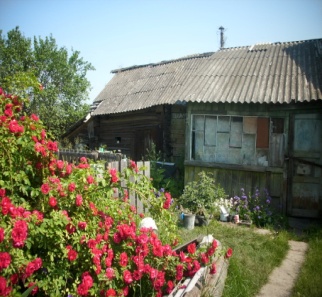 ___________________ _________________________________________(подпись) (фамилия, инициалы лица, подписавшего заявку)